ОТЧЕТакадемика МАИН, доктора медицинских наук, профессора кафедры «Гигиены питания, общей гигиены и экологии»Карагандинского государственного медицинского университетаСМАГУЛОВА НУРЛАНА КЕМЕЛЬБЕКОВИЧАза 2013-144 годыОпубликовано монографий: 3 монографии Смагулов Н.К., Голобородько Е.А. Адаптация и здоровье школьников промышленного региона Монография. Караганда;, -2013. -188с.Смагулов Н.К., Локтионов В.Р. Оценка адаптационных возможностей организма медицинских работников Монография. Караганда, 2013. -140с.Смагулов Н.К. Экологические проблемы здоровья и развития подрастающего поколения Монография. Караганда, -2014. -184с.Учебных пособий, рекомендованных ученым советом вуза: Смагулов Н.К. Пособие для практических занятий по экологии и устойчивому развитию. Учебное пособие. – Караганда, - 2014. - 264с. Смагулов Н.К., Мухаметжанов А.М. Методики оценки напряженности труда и здоровья военнослужащих срочной службы Метод. рекомендации. Караганда, 2014. 55с. (Рекомендованы главным военно-медицинским управлением ВС РК, 2014)Участие в международных проектов: 1 проект (приложение 14)1. «Исследование адаптационных возможностей организма и риска развития заболеваний при длительном наблюдении за практически здоровыми людьми». Международная программа параллельных исследований по проекту «Марс-500», имитации полета человека на Красную планету «Марс-500».Республиканских проектов (фундаментальных и прикладных научных исследований):1. Заявка №1169/ГФ4 «Система донозологического контроля для оперативного распознания и оценки функционального состояния организма» прошла по конкурсу на грантовое финансирование научных исследований на 2015-2017 годы и получила одобрение МОН РК.Публикации:1 в рейтинговых научных изданиях (входящих в базы данных Thomson Reuters, Scopus): 2 статьи Смагулов Н.К., Мухаметжанов А.М. Оценка функционального напряжения и резистентности организма военнослужащих на этапах прохождения срочной службы. Военно-медицинский журнал. 2013. № 2. С.38-44. ScopusМухаметжанов А.М., Смагулов Н.К. Математическая оценка влияния различных факторов на функциональное напряжение организма военнослужащих // Медицина труда и промэкология. 2014. №11. – С.32-36. Scopus2 в изданиях, включенных в перечень Комитета: 9 статей Смагулов Н.К., Алпысбаева Ж.Т. Оценка и прогнозирование системного взаимодействия организма работников коксохимического производства в процессе адаптации к вредным факторам. Безопасность труда в промышленности. М.,- №1.-2014. С.74-76. ИФ (РИНЦ) = 0,119. Смагулов Н.К., Мухаметжанов А.М. О различиях в физиологической адаптации военнослужащих, призванных из городских и сельских населенных мест. Военно-медицинский журнал. 2013. № 11. С.68-70. ИФ (РИНЦ) = 0,167. Смагулов Н.К., Мухаметжанов А. М., Каримов Н. Ж. Оценки нервно-психической неуравновешенности военнослужащих срочной службы. Современные проблемы науки и образования. – 2013. – № 3. http://www.science-education.ru/109. ИФ (РИНЦ) = 0,093Смагулов Н.К., Мухаметжанов А.М., Жаутикова С.Б., Умер Ф.У., Жиенбаева К.М. Актуальные вопросы заболеваемости военнослужащих срочной службы. Современные проблемы науки и образования. – 2013. – № 3. http://www.science-education.ru/109. ИФ (РИНЦ) = 0,201Смагулов Н.К., Шелепов А.М., Мухаметжанов А.М., Аскаров Б.С. Экстремальные ситуации и психогенные факторы военно-профессиональной деятельности. Фундаментальные исследования. № 7 за 2013 год (часть 1). С. 225-228. ИФ (РИНЦ) = 0,291Смагулов Н.К., Мухаметжанов А.М., Жаутикова С.Б., Умер Ф.У., Жиенбаева К.М. Актуальные вопросы адаптации военнослужащих срочной службы к военно-профессиональной деятельности. Фундаментальные исследования. № 7 за 2013 год (часть 2). С.436-439. ИФ (РИНЦ) = 0,291Смагулов Н.К., Мухаметжанов А.М., Каримов Н.Ж., Аскаров Б.С. Физиологическая оценка напряжения сердечно-сосудистой системы у военнослужащих в процессе прохождения воинской службы по призыву. Фундаментальные исследования. № 9 за 2013 год (часть 1). С. 143-147. ИФ (РИНЦ) = 0,291Смагулов Н.К., Мухаметжанов А.М., Умер Ф.У. Оценка системного взаимодействия организма военнослужащих срочной службы. Фундаментальные исследования. № 4 за 2014 год (часть 2). С. 365-370. ИФ (РИНЦ) = 0,291Смагулов Н.К., Мухаметжанов А.М.. Оценка питания военнослужащих срочной службы. Известия НАН РК. Серия биологическая и медицинская. №4. 2013. – С.82-833.1. в конференциях стран дальнего зарубежья: 1 конференция XХ World Congress on Safety and Health at Work. Sharing a vision for sustainable prevention, Frankfurt, Germany, 24 27 august 2014.3.2 в конференциях стран ближнего зарубежья: 1 конференция Central Asia Health and Safety. Forum in Mining Moscow, 2 - 3 September 20143.3 в международных конференциях, симпозиумах, семинарах на территории Республики Казахстан: 4 конференций CIS Responsible Mining Forum. 26 - 27 November 2013, Almaty, Kazakhstan 3-я Казахстанская международная конференция и выставка по охране труда и промышленной безопасности. Астана. 25-26 апреля, 2013,Семинар на тему «Повышение осведомленности о влиянии асбеста на здоровье» 12 декабря 2013. Алматы. Партнеры ВОЗ и WECF (Women in Europe for a Common Future)4-я Казахстанская международная конференция и выставка по охране труда и промышленной безопасности. Астана. 24-25 апреля, 20143.4 в республиканских конференциях, симпозиумах, семинарах и т.д. – 3 конференций Республиканская научно-практическая конференция «Актуальные проблемы физиологии пищеварения и клинической гастроэнтерологии» c международным участием. Алматы, 1 августа 2013республиканская научно-практ.конф. с междунар.участием «Труд, экология и здоровье населения», посвященная 55-летию НЦ гигиены труда и профзаболеваний. Караганда, 5-6 сентября 2013 годаПодготовка кадровкандидатов наук, докторов Ph.D: 1 кандидат наук Соискатель Алпысбаева Ж.Т. «Физиологическая оценка адаптивных возможностей организма рабочих в условиях трудовой деятельности коксохимического производства», соискание ученой степени кандидата биологических наук по специальности 03.02.01 – физиология. Бишкек, 2013.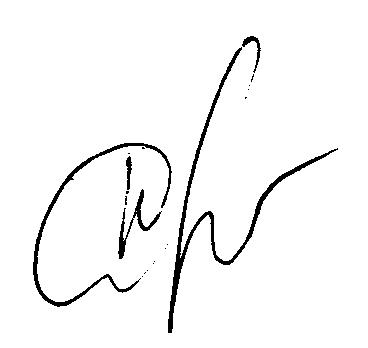 Н.К.Смагулов16 февраля 2015 г.